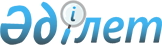 Об утверждении Этического кодекса Евразийской экономической комиссииРешение Совета Евразийской экономической комиссии от 21 января 2022 года № 10.
      В соответствии с пунктом 9.1.13 плана мероприятий по реализации Стратегических направлений развития евразийской экономической интеграции до 2025 года, утвержденного распоряжением Совета Евразийской экономической комиссии от 5 апреля 2021 г. № 4, на основании пункта 22 Положения о Евразийской экономической комиссии (приложение № 1 к Договору о Евразийском экономическом союзе от 29 мая 2014 года) Совет Евразийской экономической комиссии решил:
      1. Утвердить прилагаемый Этический кодекс Евразийской экономической комиссии.
      2. Настоящее Решение вступает в силу по истечении 30 календарных дней с даты его официального опубликования.
      Члены Совета Евразийской экономической комиссии: ЭТИЧЕСКИЙ КОДЕКС
Евразийской экономической комиссии I. Общие положения
      1. Настоящий Кодекс определяет единые правила поведения членов Коллегии Евразийской экономической комиссии (далее – Комиссия), должностных лиц и сотрудников Комиссии с целью обеспечения соблюдения норм профессиональной и деловой этики, надлежащего исполнения полномочий и должностных (служебных) обязанностей, а также содействия укреплению репутации Комиссии.
      2. Члены Коллегии, должностные лица и сотрудники Комиссии являются международными служащими (далее – международные служащие) и пользуются на территориях государств – членов Евразийского экономического союза (далее соответственно – государства-члены, Союз) привилегиями и иммунитетами в порядке, установленном Договором о Евразийском экономическом союзе от 29 мая 2014 года (далее – Договор). Указанные привилегии и иммунитеты предоставлены международным служащим для эффективного исполнения полномочий, должностных (служебных) обязанностей и должны содействовать достижению целей Союза. 
      3. Злоупотребление привилегиями и иммунитетами со стороны международных служащих недопустимо. Привилегии и иммунитеты, предоставленные международным служащим, не освобождают их от соблюдения законодательства государства пребывания Комиссии или в период пребывания на территории другого государства – законодательства этого государства.
      4. Осуществление международными служащими своих должностных (служебных) обязанностей должно способствовать укреплению международного сотрудничества и развитию евразийской интеграции. При исполнении своих полномочий, должностных (служебных) обязанностей международные служащие независимы от органов государственной власти и должностных лиц государств-членов и не могут запрашивать и получать от них указания.
      5. Международные служащие не являются представителями правительств государств-членов, не должны участвовать в публичной политической деятельности государств-членов и вмешиваться в работу их государственных органов, а также публично критиковать или дискредитировать правительства государств-членов.
      6. Настоящий Кодекс является обязательным для всех международных служащих независимо от замещаемых ими должностей. II. Правила профессиональной этики международных служащих
      7.  Международные служащие при осуществлении своей профессиональной деятельности:
      а) добросовестно исполняют возложенные на них полномочия, должностные (служебные) обязанности, в том числе в периоды работы в режиме удаленного доступа;
      б) соблюдают применимые нормы права Союза и государства пребывания Комиссии, а в период пребывания на территории другого государства – также и законодательство этого государства;
      в) исполняют требования актов, касающихся внутреннего распорядка и документооборота (включая документы ограниченного распространения), соблюдают трудовую и исполнительскую дисциплину;
      г) воздерживаются от совершения действий и принятия решений, потенциально угрожающих снижению авторитета и репутации Комиссии и Союза, статуса международного служащего, а также способствующих возникновению конфликта интересов;
      д) уважают признанные международным сообществом права человека, обычаи и традиции народов мира, учитывают культурные и иные особенности этнических, социальных групп и конфессий, способствуют установлению и поддержанию межнационального согласия;
      е) воздерживаются от любого проявления дискриминации по признакам пола, возраста, расы, национальности, языка, гражданской, социальной, политической или религиозной принадлежности;
      ж) соблюдают общепринятые нормы делового и профессионального этикета при установлении деловых взаимоотношений, в том числе:
      воздерживаются от употребления ненормативной лексики и любых проявлений, порочащих честь и достоинство международных служащих и их коллег, в процессе деловой и личной коммуникации;
      содействуют соблюдению этических норм в коллективе;
      избегают отождествления своих личных убеждений и публичных заявлений в любой форме с официальной позицией Комиссии, если это не предусмотрено должностным регламентом (инструкцией) или актами Комиссии;
      з) придерживаются правил делового общения и переписки.
      8. Члены Коллегии, руководители секретариатов членов Коллегии и должностные лица Комиссии служат примером профессионализма и соблюдения этических норм в Комиссии, способствуют формированию благоприятного морально-психологического климата и обеспечивают справедливый и объективный подход к оценке деятельности сотрудников Комиссии.
      9.  Члены Коллегии, руководители секретариатов членов Коллегии и должностные лица Комиссии:
      а) избегают проявлений предпочтения в отношении международных служащих по признакам родства, землячества и прочих подобных факторов;
      б) избегают злоупотребления служебным положением с целью получения выгод и содействия при решении вопросов неслужебного характера;
      в) незамедлительно уведомляют непосредственного руководителя в случае обращения к международному служащему третьих лиц с целью склонения к совершению действий, имеющих признаки коррупционных правонарушений;
      г) не допускают некорректного поведения по отношению к сотрудникам Комиссии.
      10.  Международные служащие не допускают:
      а) получения в связи с исполнением полномочий, должностных (служебных) обязанностей вознаграждений от физических и (или) юридических лиц (подарков, денежных средств, ссуд, услуг, оплаты досуга, транспортных расходов и иных материальных и нематериальных благ).
      Получение международными служащими подарков в связи с протокольным мероприятием, служебной командировкой и другими официальными мероприятиями, участие в которых связано с осуществлением полномочий, исполнением должностных (служебных) обязанностей, регламентируется в порядке, утверждаемом Советом Комиссии;
      б) осуществления поездок в связи с исполнением полномочий, должностных (служебных) обязанностей за счет средств физических и (или) юридических лиц;
      в) использования имущества Комиссии для целей, не связанных с исполнением полномочий, должностных (служебных) обязанностей;
      г) использования полномочий, статуса международного служащего в интересах политических партий, общественных и религиозных объединений и иных организаций, а также оказания им публичной поддержки в любой форме, если это не входит в их полномочия, должностные (служебные) обязанности;
      д) создания в Комиссии структур политических партий;
      е) разглашения или использования в целях, не связанных с исполнением полномочий, должностных (служебных) обязанностей, сведений конфиденциального характера, информации ограниченного распространения;
      ж) использования для извлечения личных выгод неопубликованной в установленном порядке информации о деятельности Комиссии и (или) международных служащих, которой они располагают в силу своего служебного положения, в том числе после сложения полномочий, освобождения от должности в Комиссии;
      з) разглашения, передачи и (или) использования сведений о личной жизни и персональных данных международных служащих;
      и) использования наименования Комиссии в публикациях научного и исследовательского характера таким образом, чтобы это могло быть воспринято как официальная позиция Комиссии, если это не входит в их полномочия, должностные (служебные) обязанности.
      11. Международные служащие стремятся внедрять в деятельность Комиссии передовой международный опыт в части общественных, экологических и иных инициатив, не противоречащих праву Союза, законодательству государства пребывания Комиссии и настоящему Кодексу.
      12. Международные служащие не имеют права появляться на рабочих местах и в помещениях Комиссии в состоянии алкогольного, наркотического или иного опьянения, а также потреблять табачные изделия вне отведенных для этого мест.
      13. Международные служащие при исполнении полномочий, должностных (служебных) обязанностей соблюдают общепринятый деловой стиль одежды, который отличают официальность, сдержанность и аккуратность. При отсутствии официальных мероприятий в пятницу допускается отступление от этого правила.
      14. Международные служащие руководствуются требованиями настоящего Кодекса, включая периоды нахождения вне работы (в том числе в отпуске), а также при использовании социальных и иных информационно-коммуникационных сетей с целью сохранения и укрепления репутации Комиссии и статуса международного служащего. III. Меры ответственности
      15. Нарушение положений настоящего Кодекса является основанием для морального осуждения, а также рассмотрения вопроса о привлечении к соответствующему виду ответственности.
      16.  Комиссия по этике при Совете Комиссии рассматривает случаи нарушения положений настоящего Кодекса в соответствии с Положением о комиссии по этике при Совете Евразийской экономической комиссии, утвержденным Решением Совета Евразийской экономической комиссии от 9 октября 2014 г. № 90.
      17. Соблюдение международными служащими положений настоящего Кодекса может учитываться при проведении в установленном порядке аттестации, а также в случае участия международных служащих в конкурсах на замещение вакантных должностей в структурных подразделениях Комиссии.
					© 2012. РГП на ПХВ «Институт законодательства и правовой информации Республики Казахстан» Министерства юстиции Республики Казахстан
				
От РеспубликиАрмения
От РеспубликиБеларусь
От РеспубликиКазахстан
От КыргызскойРеспублики
От РоссийскойФедерации
М. Григорян
И. Петришенко
Б. Султанов
А. Кожошев
А. ОверчукУТВЕРЖДЕН
Решением
Совета Евразийской
экономической комиссии
от 21 января 2022 г. № 10